Załącznik nr 11 do Regulaminu realizacji programu Erasmus+  w Państwowej Akademii Nauk Stosowanych w Krośnie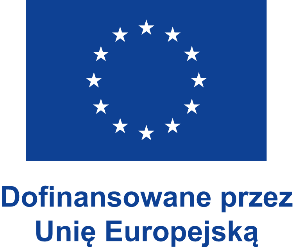 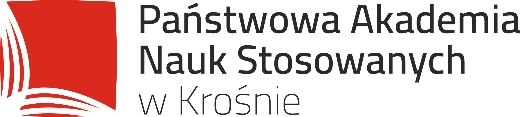 Formularz aplikacyjny pracownikaStypendium Erasmus+Dane wnioskodawcyInformacje o wnioskowanej mobilności Informacje o zrealizowanych mobilnościach Załącznikiwstępne potwierdzenie przyjęcia przez uczelnię zagranicznąData ……………………………….					……………….…………………………………     (podpis pracownika)                        		 Decyzja Komisji:Uczelniana komisja kwalifikacyjna programu Erasmus+ przyznać/ nie przyznać* Panu/Pani stypendium na wyjazd w celu nauczania/ szkolenia do wnioskowanej uczelni/ instytucji*.Uwagi Komisji: ………………………………………….………………………………………………………………………………………..………………………………………………………….………………………………………………………………………………………..……………………………………………………..     (podpis przewodniczącego komisji)*niewłaściwe skreślićNazwisko i imię pracownikaInstytutZakład/StudiumTytuł/ stopień naukowyAdres stałego zamieszkaniaTelefone-mailCzy pracownik jest zatrudniony w PANS w Krośnie na umowę o pracęTAK/ NIE*Czy PANS w Krośnie jest podstawowym miejscem zatrudnieniaTAK/ NIE*Rodzaj mobilności Nauczanie/ szkolenie*Planowane daty pobytu za granicąInformacja o uczelni/ instytucji przyjmującejNazwa uczelni/ instytucji przyjmującej:Informacja o uczelni/ instytucji przyjmującejDane kontaktowe uczelni/ instytucji przyjmującej(adres, telefon, e-mail):L.p.Rodzaj mobilnościRok mobilnościKrajNazwa uczelni/ instytucji przyjmującej